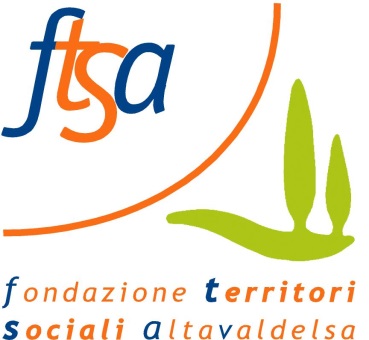 PROVA SCRITTASELEZIONE INFERMIERIRIF. INF/199 Luglio 2019c/o Aula Formazione  FTSAVia Piave 40 PoggibonsiNote per lo svolgimento della prova La prova deve essere espletata entro un tempo massimo di 40 minuti;Usare unicamente la penna nera, il non rispetto della seguente regola comporta la nullità della prova;Appore una crocetta sulla lettera scelta come risposta, se non bene evidenziata la risposta è considerata errata;Il test deve essere riconsegnato con le risposte definitive, barrate esclusivamente a penna, non sono ammesse correzioni;Le domande che presentano più di una risposta sono considerate errate;Ciascuna risposta verrà conteggiata come segue:risposta corretta = 1 puntorisposta sbagliata = -0.25 puntimancata risposta = 0 puntiAllo scadere del tempo massimo per l’espletamento della prova, inserire il test nella busta grande, insieme alla busta piccola in cui avrete inserito il foglio con nome e cognome.1.Negli anziani la polmonite è la principale causa di:MorteAMorte da malattia infettivaBDi inabilitàCMorte nelle donneD2.L’anuria è la:Mancata emissione all’esterno di urina presente in vescicaAMancata produzione di urinaBProduzione di urina inferiore a 500ml/24 oreCPresenza di sangue nelle urineD3.Ordinare correttamente le azioni infermieristiche per effettuare la procedura di “somministrazione di farmaci liquidi per via orale”1 - Somministrare  il farmaco liquido all’orario indicato2 - Mescolare bene il farmaco prima di versarlo . Eliminare qualsiasi farmaco che abbia cambiato colore o che sia diventato torbido3 - Preparare la giusta quantità di farmaco facendo attenzione alla contaminazione4 - Tenere la bottiglia in modo che l’etichetta sia vicina al palmo della mano  il contenuto dal lato opposto ad essa5 - Lavarsi le mani e osservare le procedure per il controllo delle infezioni6 - Tenere il bicchiere o il misurino del farmaco ad altezza occhi e riempirlo sino al livello desiderato7 - Prendere il giusto farmaco dall’armadio, dal carrello dei farmaci, dal frigorifero8 - Verificare la data di scadenza del farmaco9 - Leggere la scheda della terapia10 - Rimuovere il tappo e poggiarlo sul tavolo con la parte esterna11 - Prima di chiudere la bottiglia pulire il bordo della stessa con un fazzolettino5-9-3-8-7-10-4-2-6-11-1A5-9-3-8-7-2-10-4-11-6-1B5 -9-7-1-8-2-10-4-11-6-3C5-9-7-3-8-2-10-4-6-11-1D4.La sequenza logica delle fasi del processo di nursing è:diagnosi – pianificazione – accertamento – attuazione – valutazioneAaccertamento – pianificazione – diagnosi – attuazione – valutazioneBaccertamento – diagnosi – pianificazione – attuazione – valutazioneCaccertamento – attuazione – valutazioneD5.Secondo il modello Hildegard Peplau, quali fasi si verificano nel rapporto infermiere/pazienteOrientamento – identificazione – utilizzazione - risoluzioneANegazione – rabbia – contrattazione – depressione - accettazioneBFocalizzare – analizzare – risolvere - eseguireCAutistica – simbiotica – differenziazione – sperimentazione – riavvicinamento D6.Il protocollo è:la formalizzazione della successione di un insieme di azioni/atti fisici e/o mentali e/o verbali con le quali l’infermiere raggiunge un determinato obiettivo secondo criteri di scientificità ed appropriatezzaAla formalizzazione della successione di un insieme di azioni/atti fisici e/o mentali e/o verbali con le quali l’infermiere raggiunge un determinato obiettivo secondo criteri di scientificità ed appropriatezzala formalizzazione della successione di un insieme di azioni/ atti fisici e/o mentali e/o verbali con le quali l’infermiere eroga le sue prestazioniBla formalizzazione della successione di un insieme di azioni/ atti fisici e/o mentali e/o verbali con le quali l’infermiere eroga le sue prestazionila formalizzazione dell’insieme di azioni / atti fisici e/o mentali e/o verbali con le quali l’infermiere eroga le sue prestazioniCla formalizzazione dell’insieme di azioni / atti fisici e/o mentali e/o verbali con le quali l’infermiere eroga le sue prestazionila formalizzazione di un’azione infermieristica, determinata secondo criteri di efficienzaD7.Secondo il profilo professionale, l’assistenza infermieristica è:Preventiva, curativa, palliativa e riabilitativaAPreventiva, curativa, educativa e riabilitativaBCurativa, riabilitativa, palliativa e di area criticaCCurativa, riabilitativa, palliativa e pediatricaD8.Secondo la normativa vigente per accreditamento si intende:L’adozione di un sistema di pagamento a tariffe predeterminateAIl possesso di requisiti predeterminatiBL’invio alle altre aziende della richiesta di crediti da riscuotereCTutte le risposte indicateD9.In psichiatria è definita anedonia la perdita:Dell’interesse e della capacità di divertirsiADel piacere sessualeBDella capacità di autocuraCDella capacità di giudizioD10.Il respiro di Cheyne – Stokes è caratterizzato da:Fase espiratoria protratta, inefficace e con respiro superficiale più frequenteAFrequenza respiratoria superiore a 20 atti al minuto e respiro profondo e regolareBRespiro caratterizzato da un ciclo respiratorio che aumenta gradualmente e poi si riduce in frequenza e profondità, a cui segue un periodo di apneaCRespiro caratterizzato da un ciclo respiratorio che aumenta gradualmente e poi si riduce in frequenza e profondità, a cui segue un periodo di apneaperiodi di apnea alternati irregolarmente a una serie di respiri superficiali di uguale profonditàDperiodi di apnea alternati irregolarmente a una serie di respiri superficiali di uguale profondità11.L’afasia è un’alterazioneRespiratoriaAMotoriaBDel linguaggio CVisivaD12.Si parla di febbre intermittente quando:La temperatura presenta dei rialzi improvvisi, separati da periodi in cui i valori sono nella normaALa temperatura presenta dei rialzi improvvisi, separati da periodi in cui i valori sono nella normaSi alternano periodi in cui la temperatura si eleva gradualmente a periodi di stabile ipertermiaBSi alternano periodi in cui la temperatura si eleva gradualmente a periodi di stabile ipertermiaA periodi di febbre elevatasi alternano periodi di completa apiressiaCLa temperatura si mantiene costantemente elevata con variazioni contenute nell’ordine di un gradoDLa temperatura si mantiene costantemente elevata con variazioni contenute nell’ordine di un grado13.Si ha una fiala di gentamicina da 40mg/ml. Volendone somministrare al paziente 16 mg, quanti ml si devono impiegare?O,5 mlA0,2 mlB0,3 mlC0,4 mlD14..In riferimento all’impiego e alla gestione dei MAD dinamici, quale delle seguenti metodiche è stata riconosciuta valida dalla ricerca?Impiegare tessuti assorbenti o isolanti tra lenzuolo e paziente per evitare il deterioramento del presidioAImpiegare tessuti assorbenti o isolanti tra lenzuolo e paziente per evitare il deterioramento del presidioImpiegare un capo di biancheria piegato a “quadrato” tra il lenzuolo di copertura del materasso e il malato per facilitare gli spostamenti nel letto e evitare frizioniBImpiegare un capo di biancheria piegato a “quadrato” tra il lenzuolo di copertura del materasso e il malato per facilitare gli spostamenti nel letto e evitare frizioniImpiegare un solo capo di biancheria tra paziente e materassoCImpiegare rotoli di biancheria per garantire l’allineamento corporeo tra il lenzuolo di copertura e il malatoDImpiegare rotoli di biancheria per garantire l’allineamento corporeo tra il lenzuolo di copertura e il malato15.La documentazione infermieristica:Ha valore di atto pubblico in senso lato in quanto redatta da soggetto incaricato di pubblico servizioAHa valore di atto pubblico in senso lato in quanto redatta da soggetto incaricato di pubblico servizioHa valore di certificato in quanto redatto da pubblico ufficialeBA valore di certificato in quanto redatto da professionista sanitarioCNon ha valore giuridicoD16.L'incapacità di eseguire movimenti volontari in assenza di paralisi è chiamata:AtassiaAAgnosiaBaprassiaCanopsiaD17.La definizione di emottisi è:Emissione di sangue proveniente dalle vie respiratorieAEmissione di sangue con il vomitoBEmissione di sangue dal nasoCEmissione di sangue proveniente dall’apparato digerenteD18.Individuare l’alternativa che completa in modo errato la frase seguente:Lasciar raccontare liberamente la propria frase al pazienteALasciar sufficiente tempo per calmare l’emotivitàBAssumere un atteggiamento rassicuranteCUtilizzare sempre all’inizio del colloquio domande dirette e chiuseD19.Nell’ambito dell’ematologia l’acronimo MCV indica:La parte liquida del sangueALa parte corpuscolata del sangueBIl contenuto di emoglobina nei globuli rossiCLa grandezza dei globuli rossiD20.Ordinare in modo completo e sequenzialmente corretto gli indicatori della “Braden scale”Immobilità, percezione sensoriale, attività motoria, scivolamento, nutrizione, frizioneAPercezione sensoriale, umidità, macerazione della cute, nutrizione, scivolamento, frizioneBpercezione sensoriale, umidità, attività motoria, nutrizione, frizione, scivolamentoCAttività motoria, nutrizione, percezione sensoriale, umidità, frizione, macerazione della cuteDAttività motoria, nutrizione, percezione sensoriale, umidità, frizione, macerazione della cute21.Quale è la posizione migliore per insegnare la respirazione diagrammatica al paziente?Seduta con le mani appoggiate sul letto e cuscino dietro la schiena a livello lombareATrendelenburg, con le mani dietro alla nuca e un cuscino a livello del rachide lombareBSupina, con le ginocchia semiflesse, una mano sull’addome e l’altra sul toraceCEretta, con le gambe flesse e il tronco in avantiD22.Quale fra le seguenti manifestazioni non è tipica dell'ipertiroidismo:Ridotta tolleranza al caloreADimagrimentoBAumento della pressione diastolicaCTachicardia a riposoD23.Per gittata cardiaca si intendeLa forza che il sangue esercita sulle pareti dei vasiALa quantità di sangue che passa nei tessuti al minutoBIl volume di sangue pompato dal ventricolo al minutoCIl numero di battiti del cuore al minuto dovuti alla sua concentrazioneD24.La terapia palliativa ha come obiettivo:Il  miglioramento della qualità della vitaALa guarigione clinica del pazienteBLa possibilità di evitare una terapia chirurgicaCLa prevenzione di recidiveD25.La “Triade di Charcot” è la presentazione clinica di tre sintomi associati a:La “Triade di Charcot” è la presentazione clinica di tre sintomi associati a:Colangite acutaColangite acutaASclerosi multiplaBColangite sclerosante primitivaColangite sclerosante primitivaCTutte le precedentiTutte le precedentiD26.Una perdita eccessiva di liquidi attraverso ripetuti episodi di vomito in un paziente adulto può determinare:Acidosi metabolicaAAlcalosi metabolicaBAcidosi respiatoriaCipercalcelmiaD27.La clearance della creatinina deve essere effettuata su un campione:Di sangue più uno di urine delle 24 oreASolo di urine delle 24 oreBDi urine delle 24 più uno di sangue prelevato dopo 8 oreCDi urine e di sangue prelevato la mattinaD28.Quale delle seguenti affermazioni relative al delirium è errata?E' un disturbo che si sviluppa su un breve periodo di tempo (dalle ore ai giorni)ASubisce fluttuazioni giornaliereBE' generalmente associato a un preesistente disturbo neurocognitivoCSi associa a un altro deficit cognitivo ( per esempio: memoria, disorientamento, linguaggio, abilità visuospaziali o dispercezioni)DSi associa a un altro deficit cognitivo ( per esempio: memoria, disorientamento, linguaggio, abilità visuospaziali o dispercezioni)29.L’aumento di intensità del colore delle urine (urine ipercromiche) è provocato:Da una elevata presenza di batteriADalla presenza di pigmenti biliariBDalla presenza di sangueCDa disfunzionalità cardiocircolatorieD30.Il sintomo più precoce presentato dai pazienti con malattia di Alzheimer è costituito da:Disturbi della memoriaAAnsia e agitazioneBComparsa di allucinazioniCComparsa di deliriD